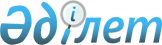 О внесении изменения в постановление акимата Костанайской области от 31 марта 2023 года № 131 "Об утверждении перечня и норм субсидий на удобрения, а также объемов бюджетных средств на субсидирование удобрений (за исключением органических) на 2023 год"Постановление акимата Костанайской области от 21 декабря 2023 года № 550. Зарегистрировано в Департаменте юстиции Костанайской области 22 декабря 2023 года № 10115-10
      Акимат Костанайской области ПОСТАНОВЛЯЕТ:
      1. Внести в постановление акимата Костанайской области "Об утверждении перечня и норм субсидий на удобрения, а также объемов бюджетных средств на субсидирование удобрений (за исключением органических) на 2023 год" от 31 марта 2023 года № 131 (зарегистрировано в Реестре государственной регистрации нормативных правовых актов под № 9948) следующее изменение:
      приложение 2 к указанному постановлению изложить в новой редакции согласно приложению к настоящему постановлению.
      2. Государственному учреждению "Управление сельского хозяйства и земельных отношений акимата Костанайской области" в установленном законодательством Республики Казахстан порядке обеспечить:
      1) государственную регистрацию настоящего постановления в территориальном органе юстиции;
      2) размещение настоящего постановления на интернет-ресурсе акимата Костанайской области после его официального опубликования.
      3. Контроль за исполнением настоящего постановления возложить на курирующего заместителя акима Костанайской области.
      4. Настоящее постановление вводится в действие по истечении десяти календарных дней после дня его первого официального опубликования и распространяется на отношения, возникшие с 22 ноября 2023 года. Объемы бюджетных средств на субсидирование удобрений (за исключением органических) на 2023 год
					© 2012. РГП на ПХВ «Институт законодательства и правовой информации Республики Казахстан» Министерства юстиции Республики Казахстан
				
      Аким Костанайской области 

К. Аксакалов
Приложениек постановлению акиматаКостанайской областиот 21 декабря 2023 года№ 550Приложение 2к постановлению акимата Костанайской областиот 31 марта 2023 года№ 131
№
Объем бюджетных средств на субсидирование, тысяч тенге
Объем бюджетных средств на субсидирование, тысяч тенге
1
Местный бюджет
3 000 000,0
2
Республиканский бюджет
900 000,0
Всего
Всего
3 900 000,0